§18408.  Payment of benefits when a district disbands or dissolvesIf the membership of the employees of a participating local district ceases under section 18255, the funds that have been established under the Participating Local District Retirement Program for that district must be used to provide benefits for members or beneficiaries at the date of the cessation of membership.  [PL 2007, c. 491, §237 (AMD).]1.  Allocation.  The amount of the funds that have been established under the Participating Local District Retirement Program for the district at the date of the cessation of membership must be allocated by the board in an equitable manner to provide benefits for the members or beneficiaries:A.  In accordance with this Part as in effect at the date of the cessation; and  [PL 1985, c. 801, §§ 5, 7 (NEW).]B.  Based upon years of creditable service, average final compensation and accumulated contributions as of the date of the cessation, in the following order of priority:(1)  For the benefit of members to the extent of the then value of their accumulated contributions in the Members' Contribution Fund;(2)  If any funds remain after allocation under subparagraph (1), then for the benefit of beneficiaries then receiving payment of benefits after cessation of payments to those beneficiaries, in proportion to the then actuarial value of their respective benefits, but not to exceed the amount of those values;(3)  If any funds remain after allocation under subparagraph (2), then for the benefit of members with at least 10 years of creditable service who are not then receiving benefit payments, to the extent of the actuarial value of their retirement allowances not provided by their accumulated contributions, allocating the funds on the basis of the oldest ages first; and(4)  If any funds remain after allocation under subparagraph (3), then for the benefit of members in service with the district on the date of the cessation with less than 10 years of creditable service, who are not then receiving benefit payments, to the extent of the actuarial value of their retirement allowances not provided by their accumulated contributions, allocating the funds on the basis of the oldest ages first.  [PL 1985, c. 801, §§ 5, 7 (NEW).][PL 2007, c. 491, §238 (AMD).]2.  Manner of payment.  The allocation of the funds under subsection 1, as decided by the board, may be carried out through the continuance of the benefit payments or the funds may be distributed in one lump sum to the persons entitled to the benefits under subsection 1.[PL 1985, c. 801, §§ 5, 7 (NEW).]3.  Right to benefits.  No member may be deprived of his right to any benefits under this section solely because he later terminates employment with the participating local district before his service retirement date.[PL 1985, c. 801, §§ 5, 7 (NEW).]SECTION HISTORYPL 1985, c. 801, §§5,7 (NEW). PL 2007, c. 491, §§237, 238 (AMD). The State of Maine claims a copyright in its codified statutes. If you intend to republish this material, we require that you include the following disclaimer in your publication:All copyrights and other rights to statutory text are reserved by the State of Maine. The text included in this publication reflects changes made through the First Regular Session and the First Special Session of the131st Maine Legislature and is current through November 1, 2023
                    . The text is subject to change without notice. It is a version that has not been officially certified by the Secretary of State. Refer to the Maine Revised Statutes Annotated and supplements for certified text.
                The Office of the Revisor of Statutes also requests that you send us one copy of any statutory publication you may produce. Our goal is not to restrict publishing activity, but to keep track of who is publishing what, to identify any needless duplication and to preserve the State's copyright rights.PLEASE NOTE: The Revisor's Office cannot perform research for or provide legal advice or interpretation of Maine law to the public. If you need legal assistance, please contact a qualified attorney.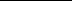 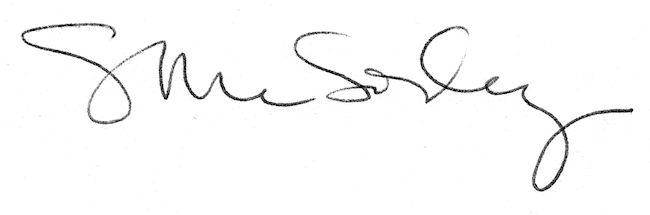 